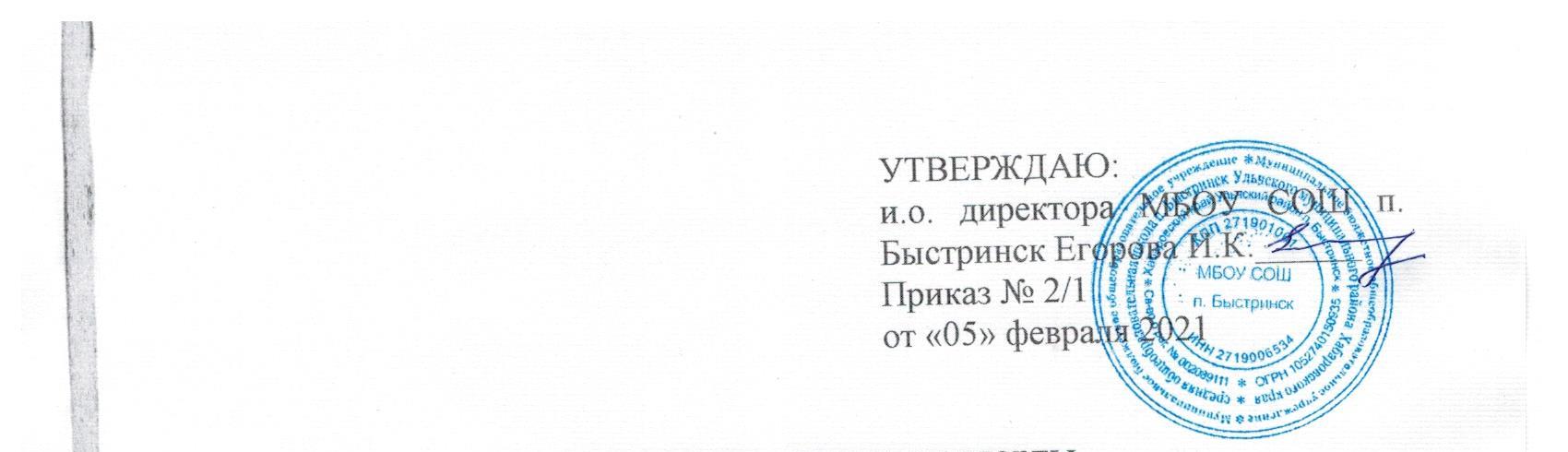 Антикоррупционные стандартыМуниципальной бюджетной образовательной организации средней общеобразовательной школы п. Быстринск Ульчского муниципального района Хабаровского краяОбщие положения1.1.Антикоррупционные стандарты муниципальной бюджетной образовательной организации средней общеобразовательной школы п. Быстринск Ульчского муниципального района Хабаровского края  (далее Антикоррупционные стандарты) представляют собой базовые положения, определяющие основные задачи, принципы и мероприятия, направленные на предупреждение коррупции, в целях обеспечения добросовестной работы МОУ СОШ… (далее учреждение)1.2. Задачами внедрения Антикоррупционных стандартов являются:- повышение открытости и прозрачности деятельности учреждения;- создание эффективного механизма профилактики коррупционных проявлений, минимизации рисков вовлечения учреждения и ее работников в коррупционную деятельность;- формирование у работников учреждения негативного отношения к коррупционным проявлениям, а также навыков антикоррупционного поведения;-  минимизация имущественного и репутационного ущерба учреждения путем предотвращения коррупционных действий.2.Должностные лица учреждения, ответственные за внедрение Антикоррупционных стандартов.2.1. Реализацию мер, направленных на внедрение Антикоррупционных стандартов в учреждении осуществляют: руководитель, заместитель руководителя, ответственный за  профилактику коррупционных нарушений в учреждении.О фактах воспрепятствования деятельности по внедрению Антикоррупционных стандартов либо нарушения их положений незамедлительно информируется руководитель учреждения.Принципы антикоррупционных стандартовАнтикоррупционные стандарты основываются на следующих принципах:– законность;- открытость и прозрачность деятельности;-добросовестная конкуренция;-приоритетное применение мер по предупреждению коррупции;- сотрудничество с институтами гражданского общества;- постоянный контроль и мониторинг.4. Мероприятия, направленные на предупреждение коррупции.4.1. Реализация мероприятий по предупреждению коррупции в учреждении осуществляется в соответствии с планом противодействия коррупции.4.2. Мероприятиями, направленными на предупреждение коррупции являются:4.2.1. Предотвращение, выявление и урегулирование конфликта интересов, стороной которого является работник учреждения.В целях предотвращения, выявления и урегулирования конфликта интересов руководитель учреждения разрабатывает локальные нормативные акты, направленные на предотвращение, выявление и урегулирование конфликта интересов, стороной которого являются работники учреждения, в том числе утверждает перечень должностей работников учреждения, исполнение обязанностей по которым связано с коррупционными рисками (далее перечень, Приложение 1) и ежегодно заполняющих декларацию конфликта интересов, который подлежит актуализации не реже одного раза в год.4.2.2. Оценка коррупционных рисков учреждения:учреждение не реже 1 раза в год осуществляет оценку коррупционных рисков в соответствии с «Методическими рекомендациями по проведению оценки коррупционных рисков, возникающих при реализации функций», разработанными Министерством труда и социального развития Российской Федерации, с учетом специфики деятельности организации.4.2.3. Предупреждение коррупции при взаимодействии с контрагентами:- поддержание деловых (хозяйственных) отношений с контрагентами, которые осуществляют свою деятельность на принципах законности, добросовестной конкуренции, заботятся о собственной репутации, реализуют собственные меры по предупреждению коррупции, участвуют в коллективных антикоррупционных инициативах.- предварительная оценка деловой репутации контрагентов учреждения в целях снижения риска ее вовлечения в коррупционную деятельность.4.2.4. Антикоррупционное просвещение работников.Учреждение на постоянной основе обеспечивает информирование работников о требованиях законодательства о противодействии коррупции, а также обучение работников, ответственных за профилактику коррупционных и иных правонарушений, по образовательным программам в сфере противодействия коррупции.4.2.5. Внутренний контроль и аудит.Осуществление на постоянной основе внутреннего контроля и аудита хозяйственных операций учреждения в соответствии с законодательством Российской Федерации.4.2.6. Взаимодействие с контрольно-надзорными и правоохранительными органами в сфере противодействия коррупции:- обо всех случаях совершения коррупционных правонарушений, учреждение сообщает в правоохранительные органы и комитет по образованию администрации Ульчского муниципального района Хабаровского края;- учреждение воздерживается от применения санкций в отношении работников, сообщивших в контрольно-надзорные и правоохранительные органы о ставшей им известной в ходе выполнения трудовых функций информации о подготовке к совершению, совершении или совершенном коррупционном правонарушении или преступлении;- руководитель учреждения и работники оказывают содействие правоохранительным органам в выявлении и расследовании фактов совершения коррупционных правонарушений, а также предпринимают необходимые меры по сохранению и передаче в правоохранительные органы документов и информации, содержащихся в них данных.4.2. 7. В должностные инструкции лиц, ответственных за профилактику коррупционных и иных правонарушений в учреждении, включаются трудовые функции согласно Перечню трудовых функций, включаемых в должностную инструкцию лица, ответственного за профилактику коррупционных и иных правонарушений в учреждении (Приложение 2).5.Антикоррупционные стандарты поведения работников учреждения5.1. Руководитель и работники учреждения должны неукоснительно соблюдать требования законодательства Российской Федерации, законодательства Хабаровского края , муниципальных правовых актов Ульчского муниципального района Хабаровского края  о противодействии коррупции, а также локальные нормативные акты учреждения, в том числе настоящие Антикоррупционные стандарты.5.2. Работники организации:- исполняют трудовые функции добросовестно и на высоком профессиональном уровне;- исходят из того, что признание, соблюдение и защита прав и свобод человека и гражданина определяют основной смысл и содержание деятельности учреждения;- исключают действия, связанные с влиянием каких-либо личных, имущественных (финансовых) и иных интересов, препятствующих добросовестному исполнению трудовых функций;- соблюдают правила делового поведения и общения;- не используют должностное положение в личных целях.5.3. Работники учреждения, включенные в перечень, принимают меры по предотвращению и урегулированию конфликта интересов.5.4. Работники учреждения уведомляют руководителя учреждения обо всех случаях обращения каких-либо лиц в целях склонения их к совершению коррупционных правонарушений.5.5. За нарушение требований законодательства Российской Федерации, законодательства Хабаровского края, муниципальных правовых актов Ульчского муниципального района Хабаровского края, а также локальных нормативных актов учреждения, руководитель и работники несут предусмотренную законодательством Российской Федерации ответственность.Приложение 1к Антикоррупционным стандартамПеречень должностей работников МОУ СОШ  п. Быстринск, исполнение обязанностей по которым связано с коррупционными рискамиДиректор школы;Заместитель директора по АХР;Заместитель директора по УВР;Заведующий библиотекой;Специалист по закупкамПриложение 2к Антикоррупционным стандартамПеречень трудовых функций, включаемых в должностную инструкцию лица, ответственного за профилактику коррупционных и иных правонарушенийв МБОУ СОШ п. Быстинск1. Обеспечивает взаимодействие МБОУ СОШ п. Быстринск (далее - организация) с правоохранительными органами по вопросам реализации мер, направленных на предупреждение (профилактику) коррупции и на выявление субъектов коррупционных правонарушений в организации.2. Разрабатывает и внедряет в практику стандарты и процедуры, направленные на обеспечение добросовестной работы организации.3. Оказывает работникам организации консультативную помощь по вопросам, связанным с применением законодательства Российской Федерации о противодействии коррупции.4. Обеспечивает реализацию работниками организации обязанности уведомлять руководителя организации, органы прокуратуры Российской Федерации, правоохранительные, следственные органы обо всех случаях обращения к ним каких-либо лиц в целях склонения их к совершению коррупционных правонарушений.5. Осуществляет правовой мониторинг законодательства Российской Федерации, законодательства Хабаровского края в сфере противодействия коррупции с целью актуализации локальных актов организации.6. Осуществляет мониторинг эффективности мер по профилактике коррупционных и иных правонарушений.7. Осуществляет разработку плана противодействия коррупции (в случае, если такой план разрабатывается в организации) и отчетных документов о реализации антикоррупционной политики организации.8. Организует мероприятия, направленные на предотвращение и урегулирование конфликта интересов в организации.9. Осуществляет в организации антикоррупционную пропаганду и просвещение.10. Разрабатывает меры по снижению коррупционных рисков в организации.11. Вносит предложения по совершенствованию деятельности в сфере профилактики коррупционных и иных правонарушений в организации, а также участвует в подготовке проектов локальных нормативных актов организации по вопросам, относящимся к его компетенции.12. Осуществляет учет уведомлений о факте обращения в целях склонения работников организации к совершению коррупционных правонарушений, незамедлительно информирует об этом руководителя организации.13. Незамедлительно информирует руководителя организации о ставшей известной информации о случаях совершения коррупционных правонарушений работниками организации, контрагентами организации или иными лицами.14. Сообщает руководителю организации о возможности возникновения либо возникшем у работника организации конфликте интересов.15. Обеспечивает подготовку документов и материалов для руководителя организации по вопросам привлечения работников организации к ответственности в соответствии с трудовым законодательством Российской Федерации.